Schneider Electric montre la voie pour un changement vers un secteur plus durableC’est à nouveau la Foire de Hanovre, et le groupe technologique Schneider Electric montre comment atteindre une réussite économique durable grâce aux réseaux IoT numériques. Au centre de l’attention se trouve un nouveau paradigme en matière d’automatisation : indépendance vis-à-vis des fournisseurs et recentrage sur le logiciel.Ratingen, 19 mai 2022 – Schneider Electric présente un message encourageant lors de la Foire de Hanovre de cette année, à savoir que, malgré les énormes défis pour l’industrie posés par le changement climatique, la crise énergétique, la pénurie de travailleurs qualifiés ou les goulets d’étranglement en matière d’approvisionnement, les options technologiques permettant d’y faire face existent depuis longtemps et sont maintenant éprouvées. Dans cette optique, l’entreprise a fait de son modèle d’entreprise et a pour mission de permettre à ses clients et partenaires de poursuivre une voie économiquement et socialement acceptable vers un avenir résolument neutre en CO2. Grâce aux solutions matérielles et logicielles compatibles avec l’IoT présentées à Hanovre, associées à des offres de services et de conseils uniques, les entreprises industrielles peuvent bénéficier non seulement d’une production plus efficace et plus durable, mais aussi d’une exploitation beaucoup plus flexible, plus résiliente et plus rentable de leurs installations. Parmi les points forts du stand, on trouve une solution de transport multi-chariots extrêmement flexible, un nouveau tableau de distribution moyenne tension sans SF6, des approches intelligentes pour la gestion de moteur à haut rendement énergétique et la mise en réseau intégrée, ainsi qu’une démonstration de faisabilité (Proof of concept) pour une automatisation indépendante du fournisseur et centrée sur le logiciel, réalisée en collaboration avec le fabricant de machines GEA.Accélérer la numérisation signifie accélérer le développement durableLa numérisation basée sur l’IoT joue un rôle clé dans la mise en œuvre de mesures économiquement et socialement durables pour la protection du climat. Elle permet aux entreprises de fonctionner de manière plus efficace, flexible, plus fiable et donc plus durable. Il s’agit également d’un facteur important pour faire avancer le remplacement urgent des combustibles fossiles. Avec son portefeuille de solutions globales, ses structures d’entreprise multi-locales et son réseau dense d’intégrateurs de systèmes disponibles localement, Schneider Electric poursuit une approche qui permet aux entreprises de toutes tailles de réaliser un projet de numérisation dans les délais et dans le budget impartis.Afin d’accélérer et de simplifier davantage la mise en réseau de l’informatique et de l’opérationnel (IT-OT) sur les sites industriels, Schneider Electric s’appuie désormais sur un paradigme d’automatisation indépendant des fournisseurs et centré sur les logiciels. Contrairement à l’approche d’automatisation propriétaire et basée sur API actuelle, cette approche offre une plus grande liberté en matière d’ingénierie, de même qu’il simplifie et accélère l’ingénierie et crée dès le départ une connectivité native IT-OT. En outre, l’interopérabilité des commandes entre les fournisseurs est garantie et les applications logicielles, une fois créées, peuvent être transférées et réutilisées sans dépendance vis-à-vis d’un seul fournisseur. Dans le cadre d’une démonstration de faisabilité réalisée en collaboration avec le fabricant allemand de machines GEA, Schneider Electric a déjà été en mesure de démontrer que l’approche basée sur la norme CEI 61499 bénéficiait d’un marché suffisamment mûr.Solutions logicielles pour les industries de moyenne et grande tailleTous les aspects du portefeuille unique de logiciels de Schneider Electric seront également présents à la Foire de Hanovre de cette année. Les applications de ses proches partenaires, AVEVA et OSIsoft, ainsi que les solutions propres à Schneider EcoStruxure et ProLeiT forment désormais une gamme complète de solutions logicielles sur mesure pour les industries de taille moyenne et de grande envergure. En plus des applications EcoStruxure Software Advisors (applications IIoT pour des tâches spécifiques telles que Clean-in-Place ou Traceability), la plateforme système d’AVEVA est particulièrement adaptée au regroupement de données hétérogènes à l’échelle de l’entreprise. Elle crée ainsi le point de départ nécessaire pour l’utilisation d’autres outils logiciels intelligents basés sur l’IA.Encore plus durableDes « gains rapides » et efficaces pour le climat peuvent souvent être obtenus par des moyens simples. Par exemple, avec la gestion intelligente d’un moteur. Avec les nouvelles solutions ou les solutions révisées de Schneider Electric, il est possible de faire fonctionner les moteurs de manière plus fiable et plus efficace (jusqu’à 50 % de réduction de consommation d’énergie) sur la base d’une mise en réseau continue.De plus, le nouveau tableau moyenne tension GM AirSeT est également un signe de plus de durabilité et de protection pour le climat. Le modèle est entièrement exempt d’hexafluorure de soufre (SF6), des gaz à effet de serre potentiellement dangereux utilisés pour l’isolation, et est équipé des fonctionnalités numériques les plus modernes. Commentaire de Barbara Frei, Vice-présidente de l’automatisation industrielle chez Schneider Electric« Le secteur évolue », a déclaré Barbara Frei, Vice-présidente exécutive de l’automatisation industrielle chez Schneider Electric. « Chez Schneider Electric, cela nous encourage à continuer à utiliser toutes nos capacités d’innovation pour créer un secteur plus efficace, durable et basé sur des normes ouvertes. Nous voulons permettre aux entreprises de rester compétitives sur le long terme, conformément aux objectifs de la politique en faveur du climat, malgré l’évolution de la demande, des chaînes d’approvisionnement, des technologies et de la législation. Les solutions IoT numériques sont la clé du succès. Toutes nos technologies, associées à AVEVA Insights, sont conçues pour faire fonctionner les usines de manière plus efficace et plus fiable et aider nos clients à atteindre rapidement leurs objectifs en matière de protection du climat et de développement durable. »Vous trouverez de plus amples informations sur la participation de Schneider Electric à la Foire de Hanovre ici : https://www.se.com/de/de/about-us/events/hannover-messe.jspSchneider Electric, une entreprise à impactLe développement durable est fermement ancré dans l’ADN de Schneider Electric. Depuis plus de 15 ans, l’entreprise contribue à un changement climatique économiquement et socialement soutenable grâce à ses solutions innovantes. Dans ce sens, Schneider Electric se définit comme une entreprise à impact, qui aide ses clients et ses partenaires à atteindre une réussite économique durable. Dans le même temps, il s’agit également de défendre des valeurs : la culture d’entreprise et l’écosystème sont étroitement alignés sur les critères ESG modernes. En 2021, Schneider Electric a reçu le prix allemand indépendant du développement durable et a été désignée à plusieurs reprises comme l’une des entreprises les plus durables au monde par Corporate Knights.À propos de Schneider ElectricLa raison d’être de Schneider Electric est de permettre à chacun de tirer le meilleur de son énergie et de ses ressources, afin de concilier progrès et développement durable pour tous. Nous nommons cette ambition : Life Is On.Notre mission est d’être le partenaire numérique du développement durable et de l’efficacité de nos clients.Nous menons la transformation numérique en intégrant les technologies de l’énergie et des automatismes les plus avancées. Nous connectons jusqu’au cloud, produits, plateformes de contrôle, logiciels et services sur l’ensemble du cycle de vie de vos activités pour une gestion intégrée de l’habitat résidentiel, des bâtiments tertiaires, des data centers, des infrastructures et des industries.Nous sommes la plus locale des entreprises globales. Nous prônons des standards ouverts et rassemblons autour de notre mission un écosystème de partenaires fédérés par nos valeurs de responsabilité et d’inclusion. www.se.com/fr Suivez-nous sur :    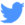 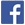 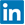 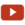 Découvrez les dernières approches et connaissances sur le développement durableHashtags : #SchneiderElectric #LifeIsOn #InnovationAtEveryLevel #EcoStruxure